Ms. Weber’s Second Grade _______________’s Homework for the Week of April 27th.                                                                        (Student Name)Reading: Read OUT LOUD for 15-20 minutes each night and fill in the chart above. Don’t forget that Raz-Kids is available to every student either by their name, or by my name (Gina Weber). Use the teacher code gweber7 to access the Book Room on Raz-Kids. Students also have access to FREE eBooks through Oxford Owl and Big Universe.Writing: Family Stories- Please see the letter that went home on April 24th. These are due on Friday, May 8, 2015.Word Work: Students will take their first word wall paragraph test on Friday, May 1. Students will choose 5 words on their own, and will write a complete paragraph using one word wall word in each sentence. All paragraphs need to have at least 5 sentences. One will be the main idea sentence, 2-3 detail sentences, and one closing sentence. Students are invited to prepare for these weekly tests at home. You can find a virtual version of our class word wall on our class website.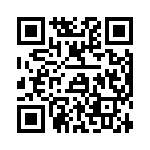 Student Blog: Be sure to participate in our monthly student blog for APRIL. Go to www.weberclass.weebly.com or scan the QR Code to get started.  Remember to only use your first and last initial on your blog entry. Students should never include their first and last names.Math: Complete the math WKST in your homework folder. _________________________________________________         ___________________________Parent Signature                                                                                  DateReading LogReading LogReading LogReading LogDateTitleMinutes InitialMon. 4-27-15Tues. 4-28-15Wed. 4-29-15Thurs. 4-30-15